1., 2.  KOMUNIKACIJA: Izražavanje osnovnih potreba (1V), Iniciranje interakcije (1V)V.B. uzeti svoju komunikacijsku knjigu, na komunikacijsku traku staviti sličicu „Ja želim“ te potrebu koju želi i predati odrasloj osobiA.H., F.K.  pristojno moliti vode ili hraneV.B. , F.K. A.H. sudjelovati u zajedničkoj igri balonom, dodati balon drugoj osobiNa početku današnjeg dana -zabava. Krećemo s igrom i slatkišima. Odrasla osoba stvori ugodno ozračje. Pripremi balone i neki slatkiš (smoki, čokolada ili bombon). Započinje igru i zabavu s balonom. Odrasla osoba prati učenikov interes te ga potiče u zajedničkoj igri i uživanju. Pružite učeniku dovoljno prostora da određenu igru inicira sam, pohvalite igru, slijedite je i uživajte u njoj.Odrasla osoba nagradi učenika slatkišem no tek nakon što je učenik pristojno zamolio slatkiš (komunikacijska knjiga ili „molim smoki“).  Uživajte! 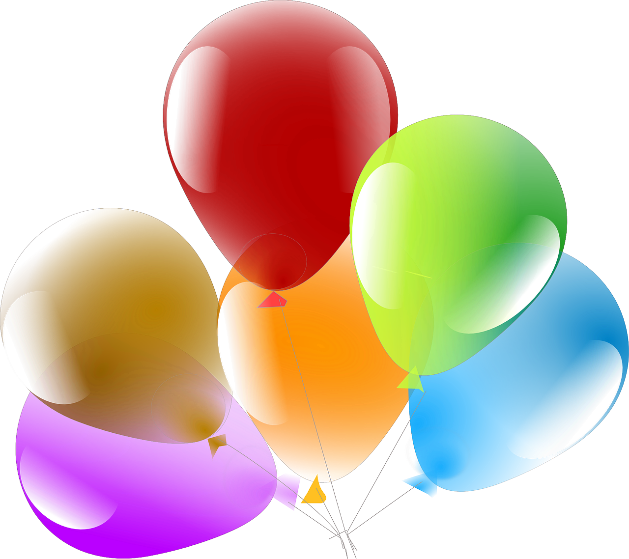 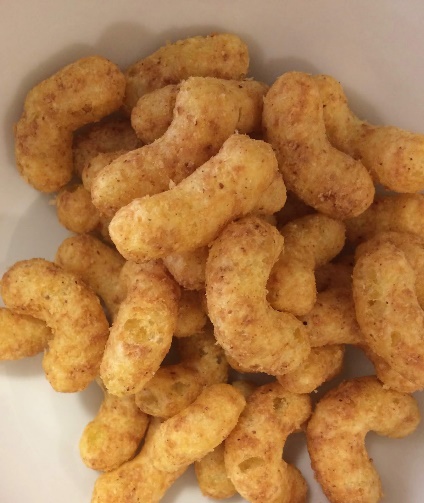 3. i 4. RADNI ODGOJ:  Razvoj taktilne percepcije; Izrada božićnih ukrasa od prirodnih materijala V.B. pokazati na slici božićnu jelku, pokazati na slici Isusa, Mariju, Josipa, kuglice. Uz verbalno navođenje i fizičku pomoć izraditi božićnu ukras.F.K. imenovati bor, kuglice, pokloni, pokazati na slici Isusa, Mariju, Josipa, štalicu, životinje. Uz verbalno navođenje i fizičku pomoć izraditi božićni ukras.A.H. imenovati bor, kuglice, Isusa. Uz verbalno navođenje i fizičku pomoć izraditi božićni ukras. Jučer smo pokazivali i imenovali bor, poklone, kuglice, štalicu, Isusa, Mariju, Josipa i životinje. Pogledaj sličice pa se prisjeti. (pokaži ili imenuj na nalog)Sada ćemo napraviti jedan ukras koji ćeš na Badnjak kad okitite bor, staviti ispod bora, pored štalice. Pogledaj ovakav: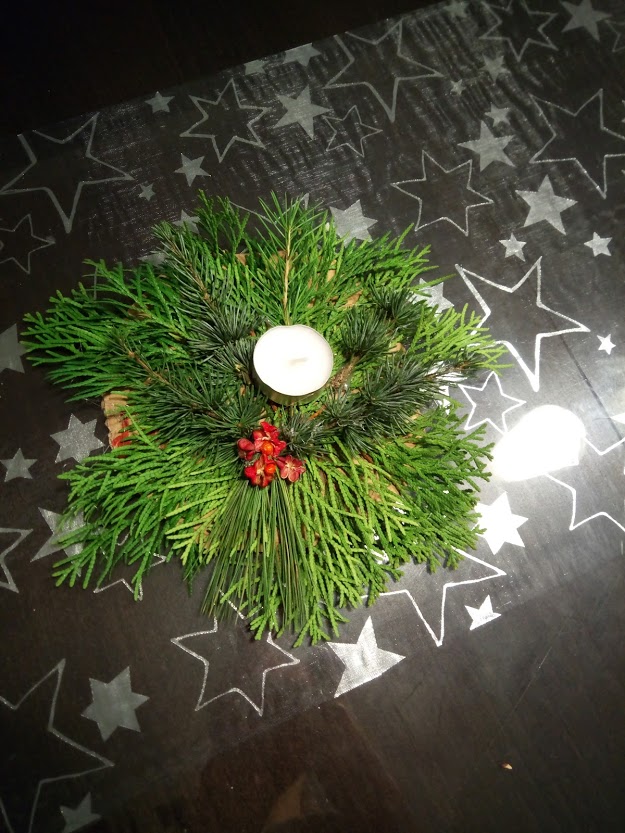 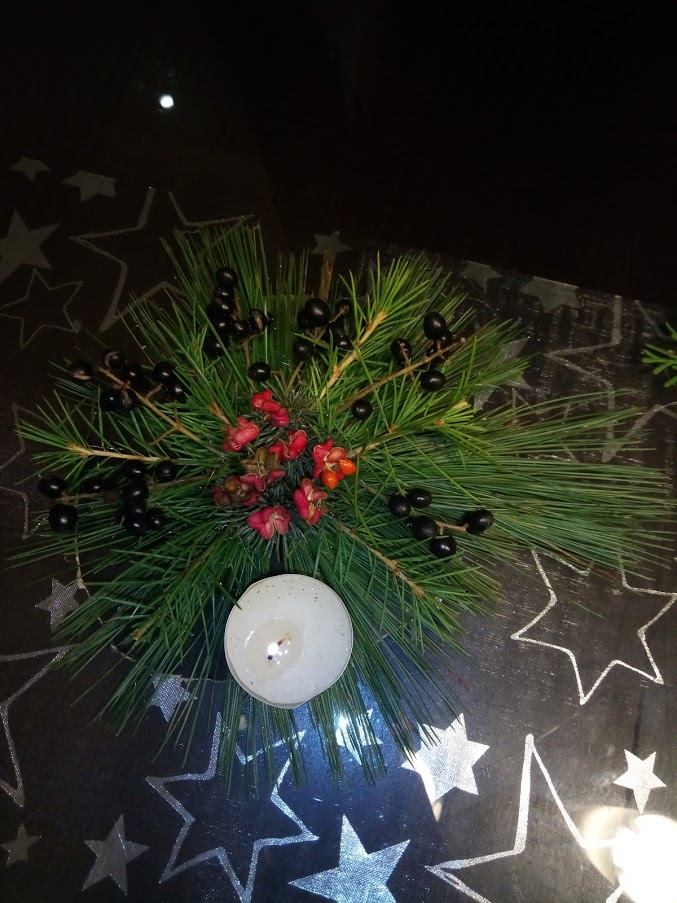 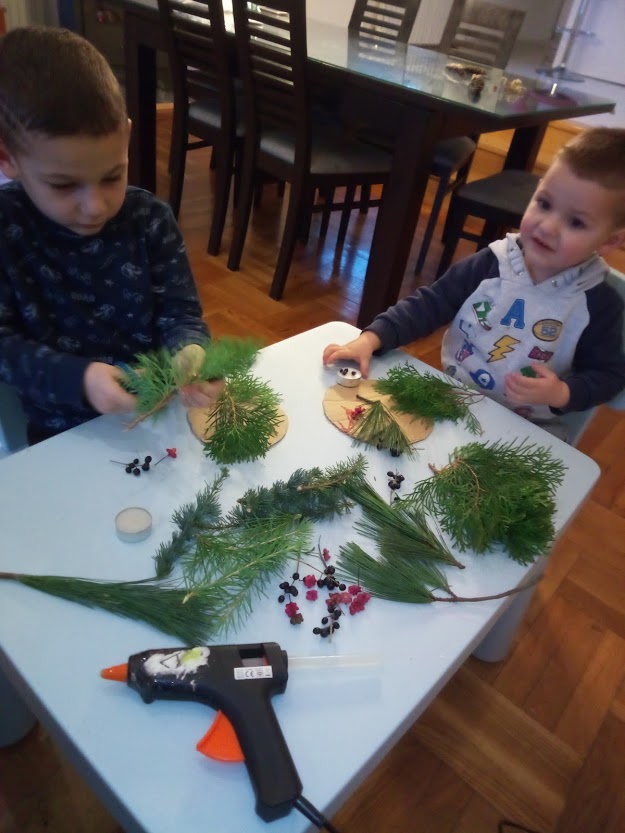 Za izradu ukrasa potrebno ti je: grančice bora ili čempresa, lijepilo, škare, karton, jedna lučica, ukrasi iz prirodeKao što vidiš opet je vrijeme za šetnju, stoga se dobro obuci i s odraslom osobom kreni u nabavu potrebnog materijala.Odrasla osoba skicira krug na karton a ti ga što samostalnije izreži.Na karton posloži grančice bora i ukrase koje si našao u prirodi (češeri, bobice).  Uz pomoć odrasle osobe zalijepi grančice i prirodne ukrase. Odredi sredinu pa na sredinu zalijepi jednu lučicu. Bravo! Tvoj ukras je gotov! Što samostalnije pospremi radni prostor pa pronađi mjesto za ukras.5. SKRB O SEBI: Hranjenje; Prepoznavanje vrsta hrane i osnovnih namirnicaV.B. pokazati na slici barem 10 vrsta hrane i/ili osnovnih namirnicaF.K. imenovati i pokazati barem 10 vrsta hrane i/ili osnovnih namirnicaA.H. imenovati barem tri vrste hrane i/ili osnovnih namirnicaDonesi kartice hrane koji su jučer izrezao. Vježbaj imenovanje s odraslom osobom. Riješi radni listić iz priloga 1.) Oboji hranu pa zaokruži ono što najviše voliš jesti. Radni listić zalijepi u svoju bilježnicu.Prilog 1.)POKAŽI/IMENUJ HRANU! OBOJI JE PA ZAOKRUŽI ONU KOJU NAJVIŠE VOLIŠ JESTI.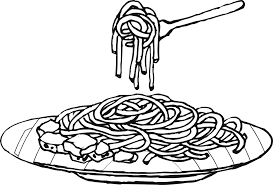 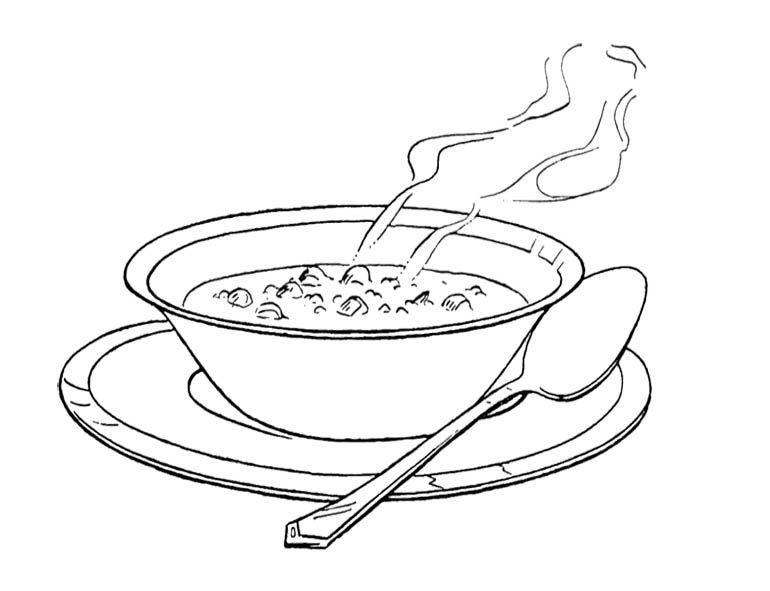 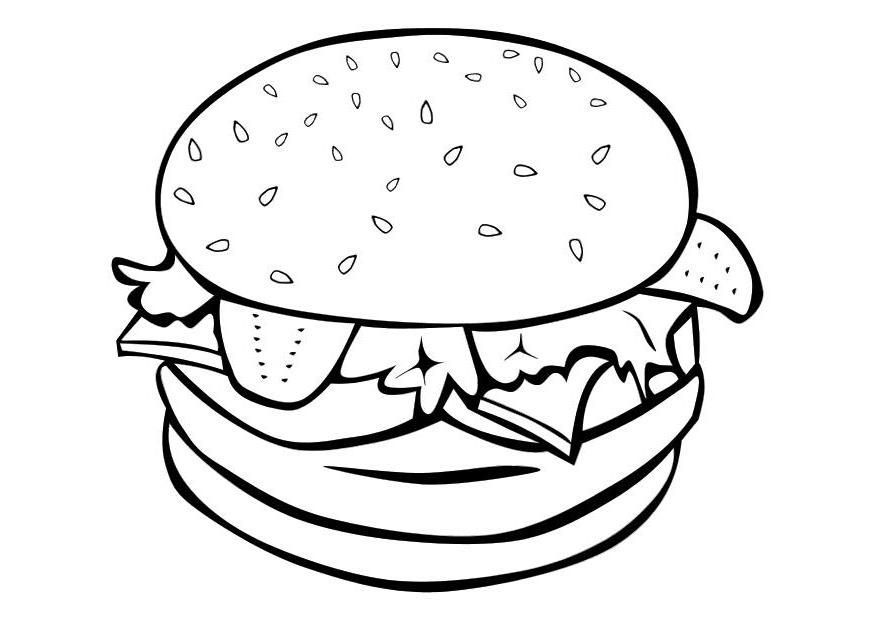 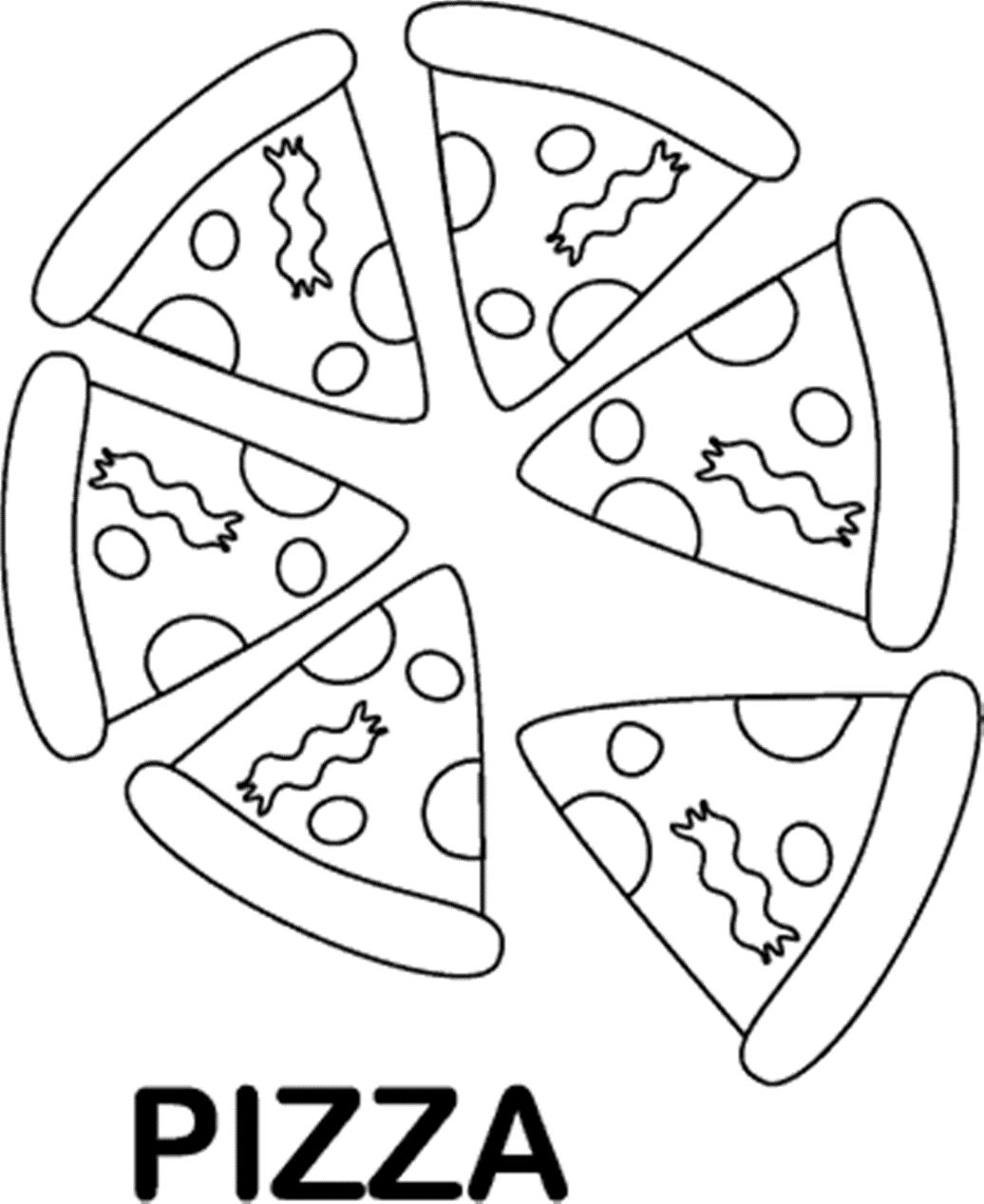 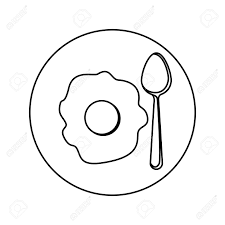 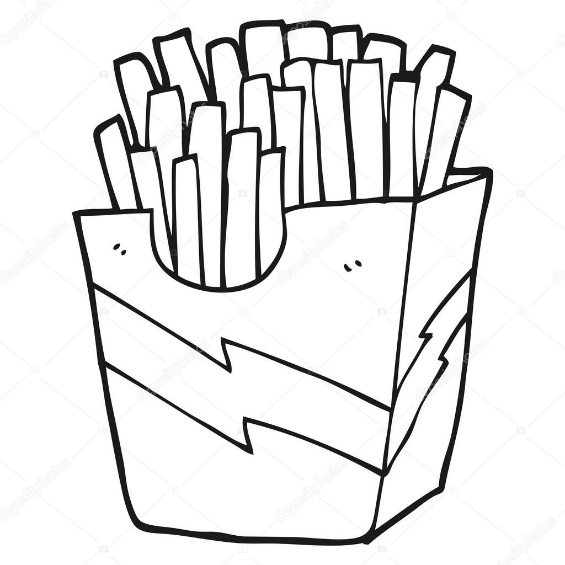 